РОЗПОРЯДЖЕННЯ МІСЬКОГО ГОЛОВИм. Сумивід 17.01.2022      № 7-РЗ метою забезпечення технічного захисту інформації згідно з вимогами нормативно-правових актів з питань технічного захисту інформації та з метою створення комплексної системи захисту інформації в інформаційно-телекомунікаційній системі виконавчого комітету Сумської міської ради (КСЗІ ІТС_ВК_СМР), відповідно до вимог п. 6.1.2 НД ТЗІ 3.7-003-05 «Порядок проведення робіт зі створення комплексної системи захисту інформації в інформаційно-телекомунікаційній системі», затвердженого наказом Департаменту спеціальних телекомунікаційних систем та захисту інформації Служби безпеки України від 08.11.2005 № 125, та НД ТЗІ 1.6-005-2013 «Захист інформації на об’єктах інформаційної діяльності. Положення про категоріювання об’єктів, де циркулює інформація з обмеженим доступом, що не становить державної таємниці», затвердженого наказом Адміністрації Державної служби спеціального зв’язку та захисту інформації України від 15.04.2013 № 215, керуючись пунктом 20 частини четвертої статті 42 Закону України «Про місцеве самоврядування в Україні»: Створити комісію з обстеження середовища функціонування інформаційно-телекомунікаційної системи та категоріювання об’єктів електронно-обчислювальної техніки (далі - комісія) у складі згідно з додатком.	2. У разі персональних змін членів комісії або їх відсутності у зв’язку з відпусткою, хворобою чи з інших причин, особи, які виконують їх обов’язки, входять до її складу за посадами.3. Контроль за  виконанням даного розпорядження покласти на керуючого справами виконавчого комітету Павлик Ю.А.Міський голова								О.М. ЛисенкоРічкаль 70-15-71Розіслати: Павлик Ю.А., членам комісіїДодатокдо розпорядження міського голови від  17.01.2022 № 7-РСКЛАДкомісії з обстеження середовища функціонування інформаційно-телекомунікаційної системи та категоріювання об’єктів електронно-обчислювальної технікиВ.о. начальника відділуінформаційних технологій та комп’ютерного забезпечення                                                     І.А. РічкальВ.о. начальника відділу інформаційнихтехнологій та комп’ютерногозабезпечення Сумської міської ради					І.А. РічкальНачальник відділу протокольної роботи та контролюСумської міської ради							Л.В. МошаНачальник правового управлінняСумської міської ради							О.В. ЧайченкоКеруючий справами виконавчого комітетуСумської міської ради							Ю.А. Павлик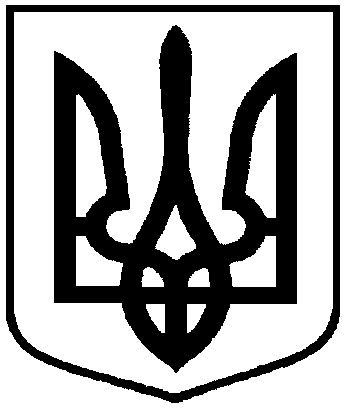 Про комісію з обстеження середовища функціонування інформаційно-комунікаційної системи та категоріювання об’єктів електронно-обчислювальної технікиПавликЮлія Анатоліївна–керуючий справами виконавчого комітету, голова комісії;Члени комісії:Члени комісії:Члени комісії:РічкальІгор Анатолійович–в.о. начальника відділу інформаційних технологій та комп’ютерного забезпечення Сумської міської ради;ВерьовкінСергій Васильович–головний спеціаліст сектору обліково-інформаційної роботи правового управління Сумської міської ради;ГордієнкоОлена Миколаївна–головний спеціаліст відділу ведення Державного реєстру виборців Ковпаківського району м. Суми Сумської міської ради;Курінна Світлана Анатоліївна–начальник відділу документообігу управління документообігу та публічної інформації департаменту комунікацій та інформаційної політики Сумської міської ради;Пономаренко Олена Вікторівна–начальник відділу ведення Державного реєстру виборців Ковпаківського району   м. Суми Сумської міської ради;СахноВіталій Васильович–головний спеціаліст відділу інформаційних технологій та комп’ютерного забезпечення Сумської міської ради;БулахДмитро Олегович–в.о. начальника відділу ведення Державного реєстру виборців Зарічного району м. Суми Сумської міської ради;